Об утверждении порядка предоставления субсидии из бюджета города Мамадыш Мамадышского муниципального районана поддержку территориальных общественных самоуправлений в границах территории города МамадышВ соответствии с п.3 статьи 78 Бюджетного кодекса Российской Федерации, постановлением Кабинета Министров Республики Татарстан от 31.10.2019 года № 988 «О предоставлении иных межбюджетных трансфертов из бюджета Республики Татарстан бюджетам муниципальных образований Республики Татарстан на финансовое обеспечение затрат для проведения мероприятия, направленного на развитие системы территориального общественного самоуправления Республики Татарстан, в части осуществления компенсационных выплат руководителям территориальных общественных самоуправлений» и в целях финансового обеспечения затрат для проведения мероприятия, направленного на развитие системы территориального общественного самоуправления города Мамадыш Мамадышского муниципального района Республики Татарстан, в части осуществления компенсационных выплат руководителям территориальных общественных самоуправлений в границах территории города Мамадыш Мамадышского муниципального района, п о с т а н о в л я е т:1.Утвердить Порядок предоставления субсидии из бюджета города Мамадыш Мамадышского муниципального района на поддержку территориального общественного самоуправления в границах территории города Мамадыш Мамадышского муниципального района согласно приложению 1.2. Контроль за исполнением данного постановления оставляю за собой.Руководитель Исполнительного комитета города Мамадыш Мамадышского муниципального района    Республики Татарстан                                     	                                       Р.М. Гарипов   Приложениек постановлению Исполнительного комитета г. Мамадыш  Мамадышского муниципального района Республики Татарстан от « 17  »  июня   2020 г. №  121Порядок предоставления субсидии из бюджета города Мамадыш Мамадышского муниципального районана поддержку территориальных общественных самоуправлений в границах территории города Мамадыш Мамадышского муниципального районаНастоящий Порядок определяет правила предоставления субсидии из бюджета города Мамадыш Мамадышского муниципального района на поддержку территориального общественного самоуправления в границах территории города Мамадыш Мамадышского муниципального района в части осуществления компенсационных выплат руководителям территориальных общественных самоуправлений в границах территории города Мамадыш Мамадышского муниципального района (далее - субсидии). 2. Субсидии предоставляются  юридическим лицам (за исключением муниципальных учреждений), индивидуальным предпринимателям, а также физическим лицам, осуществляющим территориальное общественное самоуправление в границах территории города Мамадыш Мамадышского муниципального района, учрежденного на территории города Мамадыш Мамадышского муниципального района в порядке, определенном муниципальным правовым актом ______________от _____________ №______, и границы которого определены решением Совета города Мамадыш Мамадышского муниципального района (далее  - Получатели субсидии).3.Субсидии предоставляются в пределах объема бюджетных ассигнований, предусмотренных на указанные в пункте 1 настоящего Порядка цели решением Совета города Мамадыш Мамадышского муниципального района  о бюджете города Мамадыш Мамадышского муниципального района на очередной финансовый год.4.Субсидии предоставляются Исполнительным комитетом города Мамадыш Мамадышского муниципального района (далее - Исполнительный комитет) на основании договора о предоставлении субсидии из бюджета города Мамадыш Мамадышского муниципального района (далее - Договор), заключаемого между Исполнительным комитетом и получателем субсидии (по форме согласно приложению 1 к настоящему Порядку), в котором предусматриваются следующие положения:а) цели, сроки и порядок предоставления и использования субсидии;б) форма заявки на предоставление субсидии;в) обязательство получателя субсидии соблюдать цели, условия предоставления и использования субсидии, предусмотренные настоящими Порядком и Договором;г) согласие получателя субсидии на осуществление Исполкомом и органом муниципального финансового контроля проверок соблюдения получателем субсидии условий, целей и порядка предоставления субсидии, установленных настоящим Порядком и Договором;д) порядок, сроки и форма представления Получателем субсидии отчетов об использовании субсидии;е) порядок возврата сумм субсидии в доход бюджета города Мамадыш Мамадышского муниципального района в случае установления по итогам проверок, проведенных Исполкомом и органом муниципального финансового контроля, факта нарушения целей и условий предоставления субсидии, определенных настоящим Порядком и Договором.          5. Для заключения договора о предоставлении субсидии Получателю субсидии необходимо представить в Исполнительный комитет:а) для юридического лица:- письменное заявление о предоставлении субсидии с указанием Ф.И.О.  председателя и главного бухгалтера, банковских реквизитов получателя субсидии, сведений о юридическом и фактическом адресах юридического лица, контактных телефонов;- копию Устава, заверенную нотариально;- выписку из Единого государственного реестра юридических лиц или нотариально заверенную копию, такой выписки, полученной не ранее чем за месяц до дня подачи заявления о предоставлении субсидии.- протокол собрания (конференции) граждан об избрании Получателя субсидии руководителем территориального общественного самоуправления.б) для физического  лица:- письменное заявление о предоставлении субсидии с указанием Ф.И.О., банковских реквизитов получателя субсидии, адреса регистрации, контактные телефоны;- паспорт физического лица или иной документ, удостоверяющий личность получателя субсидии;- протокол собрания (конференции) граждан об избрании получателя субсидии руководителем территориального общественного самоуправления.6.Перечисление субсидии осуществляется в соответствии с заявкой на предоставление субсидии на расчетный счет получателя субсидии, открытый ему в кредитной организации.7. Исполнительный комитет регистрирует заявление Получателя субсидии о предоставлении субсидии в день его поступления и в течение десяти рабочих дней со дня его регистрации осуществляет проверку документов на их соответствие требованиям настоящего Порядка. При соответствии Получателя субсидии условиям, предусмотренным пунктами 4 и 5 настоящего Порядка, Исполнительный комитет принимает решение о предоставлении субсидии и в течение пяти рабочих дней со дня принятия решения направляет получателю субсидии два экземпляра проекта договора.Получатель субсидии в течение трех  рабочих дней со дня получения проекта договора о предоставлении субсидии направляет подписанный договор в адрес Исполнительного комитета.При несоответствии Получателя субсидии условиям  указанным в пунктах 4 и 5 настоящего Порядка, Исполнительный комитет принимает решение об отказе в предоставлении субсидии и в течение пяти рабочих дней со дня принятия данного решения направляет Получателю субсидии мотивированный отказ в заключении договора о предоставлении субсидии с указанием оснований для данного отказа. 8. Перечисление субсидии осуществляется Исполнительным комитетом на расчетный счет получателя  в течение ____ рабочих дней с момента подписания договора и далее ежемесячно в срок до 30 числа месяца, следующего за отчетным. 9. Получатель субсидии представляет в Исполнительный комитет отчет об использовании субсидии и выполнении условий договора по форме и в сроки, установленные договором.10. Получатель субсидии несет ответственность за достоверность представленных документов и содержащихся в них сведений в соответствии с нормами действующего законодательства Российской Федерации.11.Исполнительным комитетом совместно с органами муниципального финансового контроля проводятся обязательные проверки соблюдения Получателем субсидии условий, целей и порядка их предоставления.Приложениек Порядку предоставлениясубсидииДОГОВОРо предоставлении субсидии  из бюджетагорода Мамадыш Мамадышского муниципального районана поддержку территориального общественного самоуправления в границах территории города Мамадыш Мамадышского муниципального района		«______»_________20___г.Исполнительный комитет города Мамадыш Мамадышского муниципального района, именуемый в дальнейшем «Исполком», в лице ____________________________________, действующего на основании Положения, с одной стороны, и ________________, именуемое в дальнейшем «Получатель субсидии», с другой стороны, вместе именуемые «Стороны», в соответствии с Постановлением Исполнительного комитета №___ от __________2020 года  «Об утверждении порядка предоставления субсидии из бюджета города Мамадыш Мамадышского муниципального района на поддержку территориальных общественных самоуправлений в границах территории города Мамадыш Мамадышского муниципального района», заключили настоящий Договор о нижеследующем:1.Предмет Договора        1.1.Предметом настоящего Договора является предоставление субсидии Получателю субсидии для обеспечения компенсационных выплат руководителю  территориального общественного самоуправления в порядке и на условиях, определенных настоящим Договором, нормативными правовыми актами Российской Федерации и Республики Татарстан и муниципальными правовыми актами.         1.2. Предоставление субсидии осуществляется со дня вступления в силу решения Совета города Мамадыш о бюджете города Мамадыш Мамадышского муниципального района на соответствующий финансовый год, предусматривающего предоставление  из бюджета города Мамадыш Мамадышского муниципального района субсидий  на поддержку территориального общественного самоуправления в части обеспечения компенсационных выплат руководителям  территориальных общественных самоуправлений.2.Права Сторон2.1. Исполком имеет право:2.1.1. Запрашивать при необходимости в письменной или устной форме от Получателя субсидии информацию, связанную с осуществлением территориального общественного самоуправления. Срок предоставления информации указывается в запросе.2.1.2. В соответствии с порядком, установленным Исполкомом, проводить проверки соблюдения Получателем субсидии условий, целей и порядка их предоставления.2.2. Получатель субсидии имеет право:2.2.1. Получать от Исполкома письменные разъяснения на письменные запросы, касающиеся порядка получения субсидии по Договору.3.Обязанности Сторон3.1. Исполком обязан:3.1.1. Перечислять субсидии Получателю субсидии в порядке и на условиях, предусмотренных настоящим Договором.3.1.2. В срок до 15 числа месяца, следующего за отчетным, принять и в течение десяти рабочих дней рассмотреть Заявку на получение субсидии, представляемую Получателем субсидии на выплату заработной платы руководителя территориального общественного самоуправления по форме приложения №1 к данному Договору.3.1.3.Перечислить субсидии на расчетный счет  Получателя субсидии  в срок до 30 числа месяца, следующего за отчетным.3.1.4.Проводить проверку соблюдения Получателем субсидии условий, целей и порядка их предоставления.3.1.5. При нарушении Получателем субсидии условий предоставления субсидий, предусмотренной Порядком, в течение 10 рабочих дней со дня обнаружения нарушения направить в письменной форме Получателю субсидий требование о возврате субсидии.3.2. Получатель субсидии обязан:3.2.1. Предоставлять Исполкому до 15 числа месяца, следующего за отчетным, документы на компенсационные выплаты руководителю территориального общественного самоуправления.3.2.2. Предоставлять Исполкому ежеквартальный отчет об использовании субсидии и выполнении условий договора на ее предоставление по форме, приложения №2 к данному Договору в срок до 20 числа месяца, следующего за отчетным.3.2.3. Предоставлять Исполкому в сроки, указанные в запросе, любую информацию, связанную с осуществлением территориального общественного самоуправления.3.2.4. Обеспечить целевое и эффективное использование получаемой в соответствии с настоящим Договором субсидии. Получатель субсидии согласен на осуществление Исполкомом и органом муниципального финансового контроля проверок соблюдения получателем субсидии условий, целей и порядка предоставления субсидий, установленных Порядком и настоящим Договором.3.2.5. Возвратить субсидию (или часть) в соответствии с Порядком и пунктом 3.1.5. настоящего Договора в срок до семи рабочих дней со дня получения Получателем субсидии письменного требования о возврате.4. Расчеты по Договору4.1. Сумма субсидии по настоящему Договору определена на основании затрат, связанных с компенсационными выплатами руководителю территориального общественного самоуправления с учетом годового денежного содержания руководителя в количестве 15 окладов и размера компенсационной  выплаты 10000 рублей в месяц. 5. Ответственность Сторон5.1. Стороны несут ответственность за неисполнение и (или) ненадлежащее исполнение обязательств по настоящему Договору в соответствии с нормами действующего законодательства Российской федерации.При нарушении Получателем субсидии  условий предоставления субсидий, предусмотренных Порядком, Исполком в течение 10 рабочих дней со дня обнаружения нарушения направляет в письменной форме Получателю субсидии требование о возврате субсидии. Субсидии подлежат возврату в бюджет города Мамадыш Мамадышского муниципального района в срок до семи рабочих дней со дня получения Получателем субсидии письменного требования о возврате.5.2. В случае не возврата субсидий в установленные сроки взыскание производится в порядке, предусмотренном действующим законодательством.6. Срок действия Договора6.1. Настоящий Договор вступает в силу со дня его подписания Сторонами и действует до полного исполнения Сторонами своих обязательств по настоящему Договору.6.2. Настоящий Договор может быть расторгнут досрочно по соглашению Сторон или решению суда по основаниям, предусмотренным гражданским законодательством.7. Особые условия7.1. Все изменения и дополнения к настоящему Договору оформляются дополнительными соглашениями в письменной форме и подписываются обеими Сторонами.7.2. Настоящий Договор составлен в двух экземплярах, имеющих одинаковую юридическую силу, по одному для каждой из Сторон.8. Юридические адреса, реквизиты и подписи СторонИсполком                                                                          Получатель субсидии___________________                                                    __________________Приложение № 1к Договору(Форма)Руководителю Исполнительного комитета города Мамадыш							   Мамадышского муниципального района                                                                             _______________________ЗАЯВКАНА ПОЛУЧЕНИЕ СУБСИДИИ ИЗ БЮДЖЕТАГОРОДА МАМАДЫШ МАМАДЫШСКОГО МУНИЦИПАЛЬНОГО РАЙОНАНА КОМПЕСАЦИОННЫЕ ВЫПЛАТЫ РУКОВОДИТЕЛЮ ТЕРРИТОРИАЛЬНОГО ОБЩЕСТВЕННОГО САМОУПРАВЛЕНИЯ________________________________________________________________________(наименование территориального общественного самоуправления)             В  целях  реализации  постановления Исполнительного комитета города Мамадыш Мамадышского муниципального района от  "___" __________ 2020 № _______ "Об утверждении порядка предоставления субсидий из бюджета города Мамадыш Мамадышского муниципального района на поддержку территориальных общественных самоуправлений в границах территории города Мамадыш Мамадышского муниципального района" прошу предоставить субсидию  ___________________________________________ в части обеспечения компенсационных выплат руководителю территориального общественного самоуправления за ________м-ц 2020 года в сумме_______рублей.Руководитель                                                       ПодписьДата подачи заявления      м.п.Приложение №2 к Договору(Форма)Отчет____________________________________________________________(наименование территориального общественного самоуправления)
об использовании субсидии, предоставляемой из бюджета города Мамадыш Мамадышского муниципального районаза ___квартал 2020 годаИСПОЛНИТЕЛЬНЫЙ КОМИТЕТ ГОРОДА МАМАДЫШ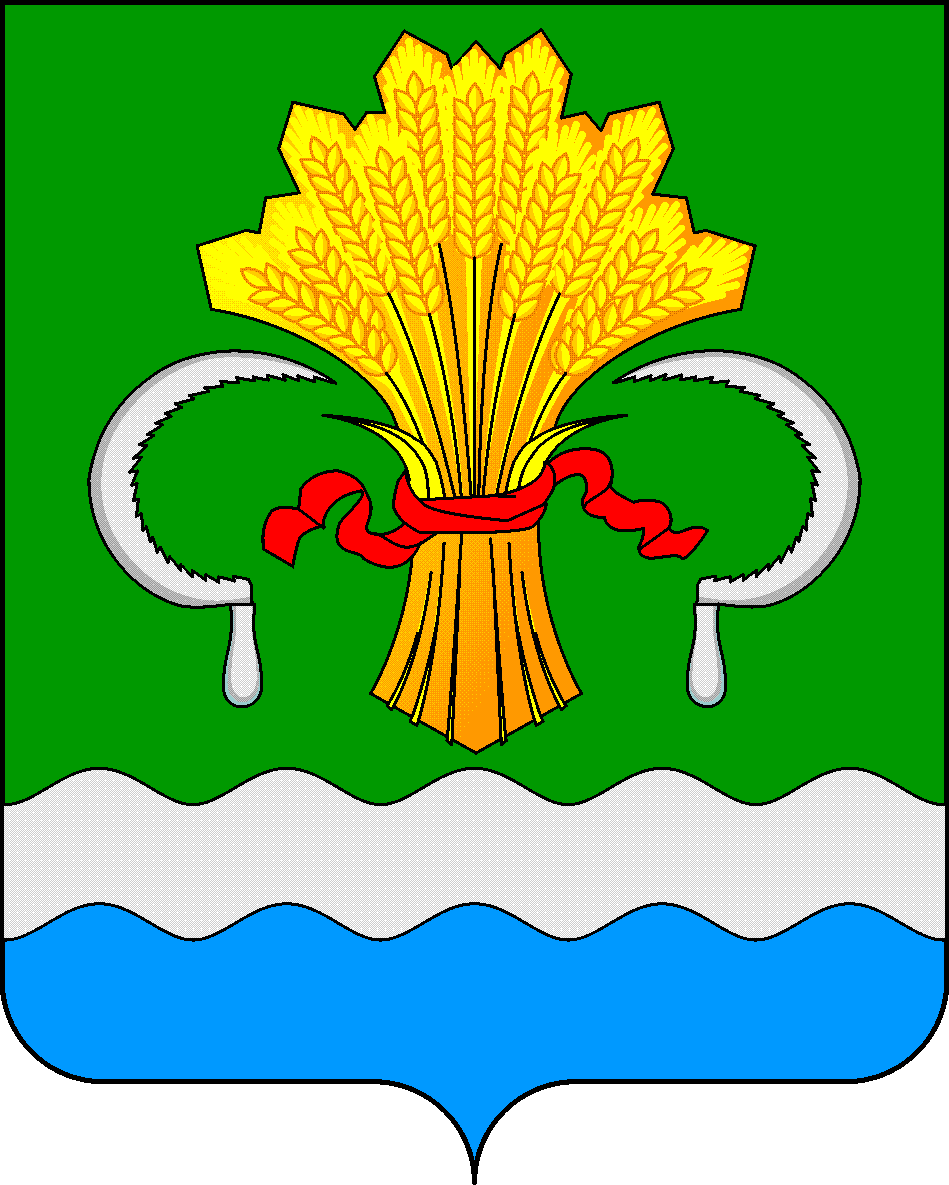 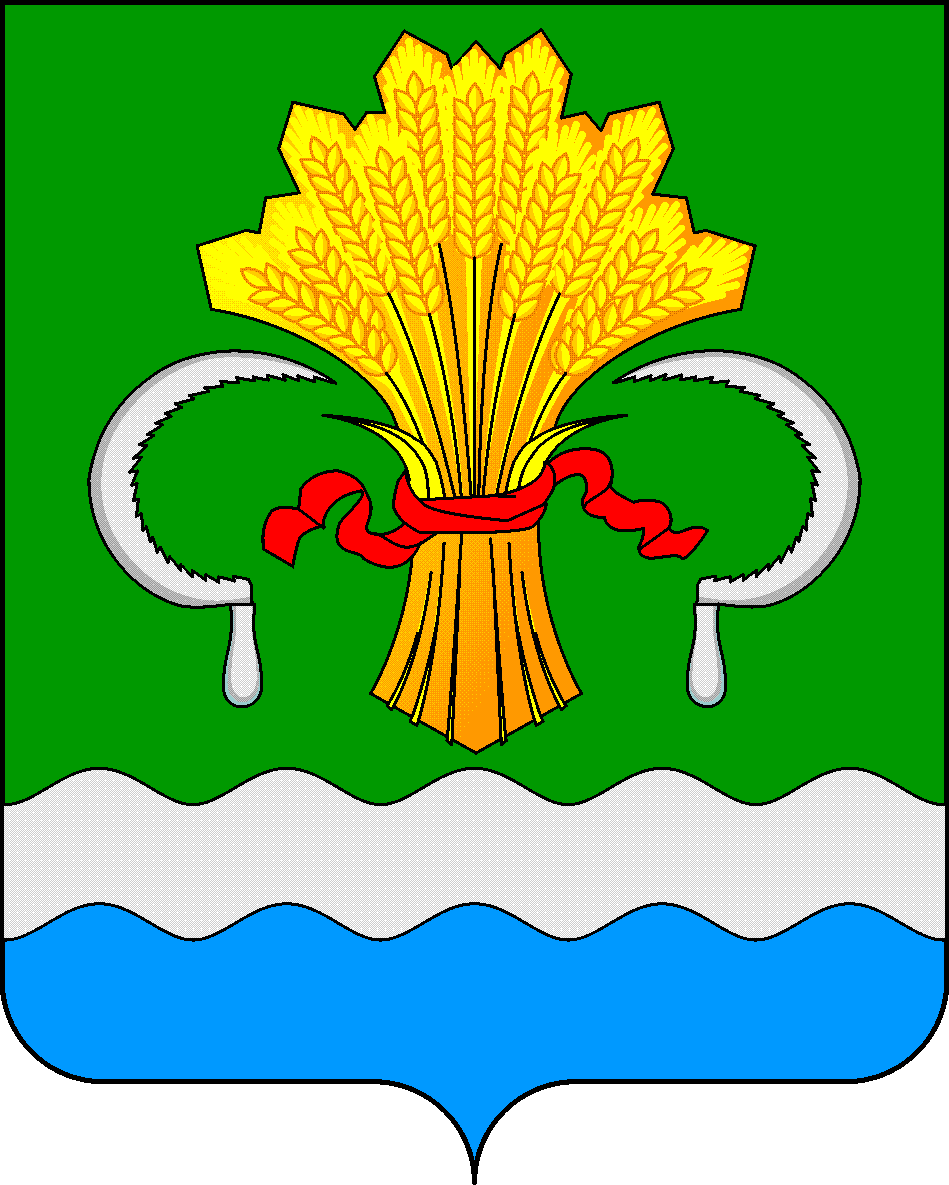 МАМАДЫШСКОГО МУНИЦИПАЛЬНОГО РАЙОНА РЕСПУБЛИКИ ТАТАРСТАНул.М.Джалиля, д.23/33, г. Мамадыш, Республика Татарстан, 422190ТАТАРСТАНРЕСПУБЛИКАСЫНЫҢМАМАДЫШ МУНИЦИПАЛЬРАЙОНЫНЫҢ МАМАДЫШ ШӘҺӘРЕ БАШКАРМА КОМИТЕТЫМ.Җәлил ур, 23/33 й., Мамадыш ш., Татарстан Республикасы, 422190ТАТАРСТАНРЕСПУБЛИКАСЫНЫҢМАМАДЫШ МУНИЦИПАЛЬРАЙОНЫНЫҢ МАМАДЫШ ШӘҺӘРЕ БАШКАРМА КОМИТЕТЫМ.Җәлил ур, 23/33 й., Мамадыш ш., Татарстан Республикасы, 422190     Тел.: (85563) 3-31-55, факс 3-17-51, e-mail: Gorod.Mam@tatar.ru, www.mamadysh..tatarstan.ru     Тел.: (85563) 3-31-55, факс 3-17-51, e-mail: Gorod.Mam@tatar.ru, www.mamadysh..tatarstan.ru     Тел.: (85563) 3-31-55, факс 3-17-51, e-mail: Gorod.Mam@tatar.ru, www.mamadysh..tatarstan.ru     Тел.: (85563) 3-31-55, факс 3-17-51, e-mail: Gorod.Mam@tatar.ru, www.mamadysh..tatarstan.ru     Тел.: (85563) 3-31-55, факс 3-17-51, e-mail: Gorod.Mam@tatar.ru, www.mamadysh..tatarstan.ru    Постановление         № 121    Постановление         № 121    Постановление         № 121                     Карар     от  « 17 »  июня  2020 г.                     Карар     от  « 17 »  июня  2020 г.  1  Наименование                2  ИНН                         3  КПП                         4  ОГРН                        5  ОКПО                        6  ОКВЭД  7  Юридический адрес           8  Фактический адрес           9  Контактный телефон/факс    10  Почтовый адрес             11  Банковские реквизиты       12  Ф.И.О. руководителя        13  Ф.И.О. главного бухгалтераПрофинансировано на предоставление субсидии за счет средств бюджета города Мамадыш (руб.)Произведено расходов (руб.)Остаток неиспользованных средств (руб.)